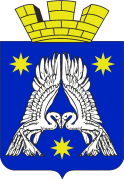 ДУМА ГОРОДСКОГО ПОСЕЛЕНИЯ Р.П. СРЕДНЯЯ АХТУБАСРЕДНЕАХТУБИНСКОГО МУНИЦИПАЛЬНОГО РАЙОНАВОЛГОГРАДСКОЙ ОБЛАСТИР Е Ш Е Н И Еот «03» декабря 2020 года   № 22/87 О принятии к рассмотрению проекта решения «О бюджете городского поселения р.п. Средняя Ахтуба Среднеахтубинского муниципального района Волгоградской области на 2021 год и плановый период 2022-2023 годы»Рассмотрев представленный главой городского поселения р.п. СредняяАхтуба проект бюджета городского поселения р.п.Средняя Ахтуба на 2021 год, в соответствии с Бюджетным кодексом Российской Федерации, Федеральным законом от 06.10.2003 года № 131 -ФЗ «Об общих принципах организации местного самоуправления в Российской Федерации», руководствуясь Уставом городского поселения р.п.Средняя Ахтуба, решением Думы городского поселения р.п.Средняя Ахтуба от 10.01.2006г №7/19 «О бюджетном процессе в городском поселении р.п.Средняя Ахтуба», Порядком организации и проведения публичных слушаний в городском поселении р.п.Средняя Ахтуба, утвержденным решением Думы городского поселения р.п.Средняя Ахтуба от 10.10.2019г № 3/7, Дума городского поселения р.п.Средняя Ахтуба решила: 1. Принять к рассмотрению проект решения «О бюджете городского поселения р.п.Средняя Ахтуба Среднеахтубинского муниципального района Волгоградской области на 2021 год»:объём доходов городского поселения р.п.Средняя Ахтуба на 2021 год в сумме 66 474 000 рублей, в том числе собственные доходы 48 423 000 рублей(приложение 1);объём расходов городского поселения р.п.Средняя Ахтуба на 2021 год в сумме 66 474 000 рублей (приложение2);дефицит местного бюджета на 2021 год не предусмотрен;объём доходов городского поселения р.п.Средняя Ахтуба на 2022 год в сумме 68 271 900 рублей, в том числе собственные доходы 50 215 000 рублей (приложение 2);объём расходов городского поселения р.п.Средняя Ахтуба на 2022 год в сумме 66 474 000 рублей (приложение);дефицит местного бюджета на 2022 год не предусмотрен;объём доходов городского поселения р.п.Средняя Ахтуба на 2023 год в сумме 69 724 500 рублей, в том числе собственные доходы 51 833 000 рублей (приложение 2);объём расходов городского поселения р.п.Средняя Ахтуба на 2023 год в сумме 66 474 000 рублей (приложение);дефицит местного бюджета на 2023 год не предусмотрен; 2. Провести публичные слушания с участием представителей общественности, руководителей предприятий и организаций городского поселения р.п. Средняя Ахтуба 23 декабря 2020 года в 17-00 час. по адресу: р.п.Средняя Ахтуба, ул.Советская, 69, в здании администрации городского поселения р.п.Средняя Ахтуба.  2.1. Предложения и рекомендации участников публичных слушаний по проекту решения «О бюджете городского поселения р.п. Средняя Ахтуба Среднеахтубинского муниципального района Волгоградской области на 2021 год и плановый период 2022-2023 годы», принимаются до 22  декабря 2020 года до 17-00 часов местного времени по адресу: р.п.Средняя Ахтуба, ул.Советская, 69, а также по телефонам: 5-21-55, 5-44-49.   2.2. Назначить ответственным за сбор предложений и замечаний по проекту решения   от 03 декабря 2020  года  №22/87   «О бюджете   городского   поселенияСредняя Ахтуба Среднеахтубинского муниципального района Волгоградской области   на   2021  год и плановый период 2022-2023 годы»,   главного   специалиста-экономиста    администрации городского поселения р.п.Средняя Ахтуба (Г.Т.Матвееву).    3.Опубликовать   настоящее   решение   в   районной   газете «Звезда»  и   сайте администрации городского поселения р.п.Средняя Ахтуба (адмрпсредняяахтуба.рф).    4.Контроль за исполнением настоящего решения  возложить на постоянную комиссию по бюджету Думы городского поселения р.п.Средняя Ахтуба.Председатель Думы городскогопоселения р.п.Средняя Ахтуба:   							А.В.ХрустовГлава городского поселения р.п.Средняя Ахтуба:   									Ю.В.ПоповПриложение № 1 к решению Думы городского поселения   р.п.Средняя Ахтубаот 03.12.2020г. №22/87Объемпоступлений доходов городского поселения р.п. Средняя Ахтуба                  по основным  источникам  на 2021 год.Председатель Думы городскогопоселения р.п.СредняяАхтуба:   								 А.В.ХрустовГлава городского поселенияр.п.СредняяАхтуба:   									 Ю.В.ПоповПриложение № 2 к решениюДумы городского поселения  р.п.Средняя Ахтуба    от 03.12.2020г. №22/87Объем поступлений доходов бюджета городского поселения р.п. Средняя Ахтуба по кодам классификации доходов за 2022-2023 годПредседатель Думы городского   поселения р.п.Средняя Ахтуба                                                          А.В.ХрустовГлава городского поселения р.п.СредняяАхтуба:   								     Ю.В.ПоповПриложение № 6К решению Думы городского поселенияр.п.Средняя Ахтубаот 03.12.2020г. №22/87Межбюджетные трансферты, получаемые из других бюджетов и (или) предоставляемые другим бюджетам бюджетной системы Российской Федерации на 2021 год и плановый период до 2023 года.Председатель Думы городского поселения р.п.Средняя Ахтуба:										А.В.ХрустовГлава городского поселенияр.п.Средняя Ахтуба:										Ю.В.ПоповПриложение №10 к проекту решения Думы городского поселения р.п. Средняя Ахтуба от 03.12.2020г. №22/87   Председатель Думы городского    поселения  р.п.Средняя Ахтуба:									А.В.Хрустов   Глава городского поселения   р.п.Средняя Ахтуба:										Ю.В.ПоповПриложение № 14 к решениюДумы городского поселенияр.п.Средняя Ахтуба от 03.12.2020г. №22/87РЕЕСТР муниципальных программ городского поселения р.п.Средняя Ахтуба Председатель Думы городского поселения р.п.Средняя Ахтуба:						А.В.ХрустовГлава городского поселения р.п.Средняя Ахтуба:   								Ю.В.ПоповРаспределение ассигнований на капитальные вложения из местного бюджета по направлениям, заказчикам и объектамПредседатель Думы городскогопоселения р.п.Средняя Ахтуба:								А.В.ХрустовГлава городского поселения р.п.СредняяАхтуба:   									Ю.В.ПоповПриложение №19 к решению           Думы городского поселения р.п.Средняя Ахтубаот 03.12.2020г. №22/87Распределение межбюджетных трансфертов из местного бюджета на реализациюСоглашений по передаче полномочий на 2021год.Председатель Думы городского поселения р.п. Средняя Ахтуба:								А.В. ХрустовГлава городского поселенияр.п. Средняя Ахтуба:   									Ю.В.ПоповПриложение № 20 к решению           Думы городского поселения р.п.Средняя Ахтуба          от 03.12.2020г. №22/87Председатель ДумыГородского поселения  р.п.Средняя Ахтуба.                                                                 								А.В.ХрустовГлава городского поселения р.п. Средняя Ахтуба:   																Ю.В..ПоповКодбюджетной классификации Российской ФедерацииНаименованиеДоходовНаименованиеДоходовСумма( тыс.рублей)1223000 1 01 00000 00 0000 000Налоги на прибыль, доходыНалоги на прибыль, доходы29 622,000000 1 01 02000 01 0000 110Налог на доходы физических лицНалог на доходы физических лиц29 622,000000 1 05 00000 00 0000 000Налоги на совокупный доходНалоги на совокупный доход0000 1 05 03000 01 0000 110Единый сельскохозяйственный налогЕдиный сельскохозяйственный налог0000 1 06 00000 00 0000 000Налоги на имуществоНалоги на имущество12 000,000000 1 06 01000 00 0000 110Налог на имущество физических лицНалог на имущество физических лиц1 000,000000 1 06 06000 00 0000 110Земельный налогЗемельный налог11 000,000000 1 03 02000 01 0000 110АкцизыАкцизы3 801,000000 1 03 02230 01 0000 110АкцизыАкцизы1 745,000000 1 03 02240 01 0000 110АкцизыАкцизы10,000000 1 03 02250 01 0000 110АкцизыАкцизы2 296,000000 1 03 02260 01 0000 110АкцизыАкцизы-250,000Итого налоговых доходов                                         45 423,00045 423,000000 1 11 00000 00 0000 000Доходы от использования имущества, находящегося в муниципальной собственностиДоходы от использования имущества, находящегося в муниципальной собственности3 000,000000 1 11 05013 10 0000 120Доходы, получаемые в виде арендной платы за земельные участки, государственная собственность на которые не разграничена  и которые расположены в границах поселений, а также средства от продажи права на заключение договоров аренды указанных земельных участковДоходы, получаемые в виде арендной платы за земельные участки, государственная собственность на которые не разграничена  и которые расположены в границах поселений, а также средства от продажи права на заключение договоров аренды указанных земельных участков3 000,000000 1 11 05035 10 0000 120Доходы от сдачи в аренду имущества, находящегося в оперативном управлении органов управления поселений  и созданных ими учреждений (за исключением имущества муниципальных автономных учреждений)Доходы от сдачи в аренду имущества, находящегося в оперативном управлении органов управления поселений  и созданных ими учреждений (за исключением имущества муниципальных автономных учреждений)0Итого неналоговых доходов3 000,000Итого собственных доходов48 423,000000 2 02 15001 13 0000 151Дотация бюджетам поселений на выравнивание бюджетной обеспеченностиДотация бюджетам поселений на выравнивание бюджетной обеспеченности17 437,000000 2 02 30024 13 0000 151Субвенции бюджетам на выполнение передаваемых полномочий субъектов Российской ФедерацииСубвенции бюджетам на выполнение передаваемых полномочий субъектов Российской Федерации41,800942 2 02 35118 13 0000 151Субвенция на осуществление  первичного воинского учета на территориях, где отсутствуют военные комиссариатыСубвенция на осуществление  первичного воинского учета на территориях, где отсутствуют военные комиссариаты572,200000 2 02 29999 13 0000 151Субсидия на сбалансированность, компенсирующая расходы на уплату налога на имуществоСубсидия на сбалансированность, компенсирующая расходы на уплату налога на имущество0Итого по безвозмездным перечислениям18 006,000ДОХОДЫ- ВСЕГО64 474 000Кодбюджетной классификации Российской ФедерацииНаименованиеДоходовСумма, тыс. руб. Сумма, тыс. руб. Кодбюджетной классификации Российской ФедерацииНаименованиеДоходов2022г.2023г.1234000 1 01 00000 00 0000 000Налоги на прибыль, доходы31 103,0032 658,00000 1 01 02000 01 0000 110Налог на доходы физических лиц31 103,0032 658,00000 1 05 00000 00 0000 000Налоги на совокупный доход0, 000,00000 1 05 03000 01 0000 110Единый сельскохозяйственный налог0,000,00 000 1 06 00000 00 0000 000Налоги на имущество12 000,0012 000, 00000 1 06 01000 00 0000 110Налог на имущество физических лиц1 000,001 000,00000 1 06 06000 00 0000 110Земельный налог11 000,0011 000,00000 1 03 02000 01 0000 110Акцизы4 112,004 175,00000 1 03 02230 01 0000 110Акцизы1 890,001 933,00000 1 03 02240 01 0000 110Акцизы11,0011,00000 1 03 02250 01 0000 110Акцизы2 480,002 528,00000 1 03 02260 01 0000 110Акцизы-269,00-297,00Итого налоговых доходов47 215,0048 833,00000 1 11 00000 00 0000 000Доходы от использования имущества, находящегося в муниципальной собственности3 000,003 000,00000 1 11 05013 10 0000 120Доходы, получаемые в виде арендной платы за земельные участки, государственная собственность на которые не разграничена  и которые расположены в границах поселений, а также средства от продажи права на заключение договоров аренды указанных земельных участков3 000,003 000,00000 1 11 05035 10 0000 120Доходы от продажи земельных участков, государственная собственность на которые не разграничена которые расположены в границах городских поселений0,000,00Итого неналоговых доходов3 000,003 000,00Итого собственных доходов50 215,0051 833, 00000 2 02 15001 13 0000 150Дотация бюджетам поселений на выравнивание бюджетной обеспеченности17 437,0017 249,00000 2 02 30024 13 0000 150Субвенции бюджетам на выполнение передаваемых полномочий субъектов Российской Федерации41,8041,80942 2 02 35118 13 0000 150Субвенция на осуществление  первичного воинского учета на территориях, где отсутствуют военные комиссариаты578,10600,70000 2 02 29999 13 0000 151 Поступления от денежных пожертвований, предоставляемых физическими лицами получателям средств бюджетов городских поселений0,000,00Итого по безвозмездным перечислениям18 056,917 891,5ДОХОДЫ- ВСЕГО68 271,969 724,5 Наименование межбюджетных трансфертов  Наименование межбюджетных трансфертов 2021 г. Сумма(руб.)2021 г. Сумма(руб.)2021 г. Сумма(руб.)2022 г. Сумма(руб.)2023 г. Сумма(руб.) Наименование межбюджетных трансфертов  Наименование межбюджетных трансфертов 2021 г. Сумма(руб.)2021 г. Сумма(руб.)2021 г. Сумма(руб.)2022 г. Сумма(руб.)2023 г. Сумма(руб.)1.Межбюджетные трансферты, получаемые из других бюджетов бюджетной системы Российской Федерации, в том числе:18051,0018051,0018051,0018056,917891,501.1.Дотации бюджетам поселений на выравнивание бюджетной обеспеченности17437,017437,017437,017437,017249,01.2.Субвенции бюджетам поселений на осуществление гос.полномочий по организационному обеспечению деятельности территориальных административных комиссий572,2572,2572,2578,1600,71.3.Субвенции бюджетам поселений на осуществление первичного воинского учета на территориях, где отсутствуют военные комиссариаты41,841,841,841,841,82.Межбюджетные трансферты, предоставляемые другим бюджетам бюджетной системы Российской Федерации, в том числе:1119,001119,001119,001042,901042,902.1.Передача полномочий по кассовому исполнению бюджета поселения6,46,46,40,000,002.2.Передача полномочий по осуществелению внешнего муниципального финансового контроля62,662,662,60,000,002.3.Передаваемые полномочия в бюджет района из бюджета поселений по генеральным планам1050,01050,01050,01042,91042,9Приложение № 8 к решения Думы городского поселения р.п. Средняя Ахтуба               от 03.12.2020г. №22/87Приложение № 8 к решения Думы городского поселения р.п. Средняя Ахтуба               от 03.12.2020г. №22/87Ведомственное распределение расходов бюджета городского поселения р.п.Средняя Ахтуба по разделам, подразделам, целевым статьям расходов, видам расходов функциональной классификации расходов Российской Федерации на 2021 год.Ведомственное распределение расходов бюджета городского поселения р.п.Средняя Ахтуба по разделам, подразделам, целевым статьям расходов, видам расходов функциональной классификации расходов Российской Федерации на 2021 год.Ведомственное распределение расходов бюджета городского поселения р.п.Средняя Ахтуба по разделам, подразделам, целевым статьям расходов, видам расходов функциональной классификации расходов Российской Федерации на 2021 год.Ведомственное распределение расходов бюджета городского поселения р.п.Средняя Ахтуба по разделам, подразделам, целевым статьям расходов, видам расходов функциональной классификации расходов Российской Федерации на 2021 год.Ведомственное распределение расходов бюджета городского поселения р.п.Средняя Ахтуба по разделам, подразделам, целевым статьям расходов, видам расходов функциональной классификации расходов Российской Федерации на 2021 год.Ведомственное распределение расходов бюджета городского поселения р.п.Средняя Ахтуба по разделам, подразделам, целевым статьям расходов, видам расходов функциональной классификации расходов Российской Федерации на 2021 год.Ведомственное распределение расходов бюджета городского поселения р.п.Средняя Ахтуба по разделам, подразделам, целевым статьям расходов, видам расходов функциональной классификации расходов Российской Федерации на 2021 год.Наименование показателяНаименование показателяразделподразделЦелевая статья расходовВид расходовСумма1123456942 - городское поселения р.п.Средняя Ахтуба942 - городское поселения р.п.Средняя Ахтуба942 - городское поселения р.п.Средняя Ахтуба942 - городское поселения р.п.Средняя Ахтуба942 - городское поселения р.п.Средняя Ахтуба942 - городское поселения р.п.Средняя Ахтуба942 - городское поселения р.п.Средняя АхтубаОБЩЕГОСУДАРСТВЕННЫЕ ВОПРОСЫОБЩЕГОСУДАРСТВЕННЫЕ ВОПРОСЫ010010 299,787Функционирование высшего должностного лица муниципального образования Функционирование высшего должностного лица муниципального образования 01021 053,197расходы на выплаты персоналу в целях обеспечения выполнения функций высшего должностного лицарасходы на выплаты персоналу в целях обеспечения выполнения функций высшего должностного лица010290 01001 053,197Функционирование представительского органа муниципального образованияФункционирование представительского органа муниципального образования0103310,194расходы на выплаты персоналу в целях обеспечения выполнения функций представительского органарасходы на выплаты персоналу в целях обеспечения выполнения функций представительского органа010390 0100310,194Функционирование местной администрацииФункционирование местной администрации01044164,009расходы на выплаты персоналу в целях обеспечения выполнения функций муниципальными органамирасходы на выплаты персоналу в целях обеспечения выполнения функций муниципальными органами010490 01003 767,016Закупка товаров работ и услугЗакупка товаров работ и услуг010490 0200316,993Иные бюджетные ассигнованияИные бюджетные ассигнования010499 080080,000Трансферты по передаче полномочийТрансферты по передаче полномочий010669,000Передаваемые полномочия в бюджет района из бюджета поселений Передаваемые полномочия в бюджет района из бюджета поселений 010690 050069,000Резервный фондРезервный фонд0111100,000Резервные фонды местной администрацииРезервные фонды местной администрации011199 0800100,000Другие общегосударственные вопросыДругие общегосударственные вопросы01134603,387Членские взнос в Ассоциацию «Совет муниципальных образований»Членские взнос в Ассоциацию «Совет муниципальных образований»011399 080025,000Закупка товаров работ и услугЗакупка товаров работ и услуг011399 0200140,000МКУ «АиХЭАхтуба»-расходы на выплаты персоналуМКУ «АиХЭАхтуба»-расходы на выплаты персоналу011399 01001817,358 МКУ «АиХЭАхтуба»-закупка товаров работ и услуг МКУ «АиХЭАхтуба»-закупка товаров работ и услуг011399 02002 621,029НАЦИОНАЛЬНАЯ ОБОРОНАНАЦИОНАЛЬНАЯ ОБОРОНА0200572,200Мобилизационная и вневойсковая подготовкаМобилизационная и вневойсковая подготовка0203572,200Расходы на выплату персоналуРасходы на выплату персоналу020399 0100559,700Закупка товаров работ и услугЗакупка товаров работ и услуг020399 020012,500Закупка товаров работ и услугЗакупка товаров работ и услуг020399 020012,500НАЦИОНАЛЬНАЯ БЕЗОПАСНОСТЬ И ПРАВООХРАНИТЕЛЬНАЯ ДЕЯТЕЛЬНОСТЬНАЦИОНАЛЬНАЯ БЕЗОПАСНОСТЬ И ПРАВООХРАНИТЕЛЬНАЯ ДЕЯТЕЛЬНОСТЬ0300215,000Предупреждение и ликвидация последствий чрезвычайных ситуаций природного и техногенного характера, гражданская оборонаПредупреждение и ликвидация последствий чрезвычайных ситуаций природного и техногенного характера, гражданская оборона030960,000Закупка товаров работ и услугЗакупка товаров работ и услуг030999 020060,000Обеспечение пожарной безопасностиОбеспечение пожарной безопасности0310155,000Муниципальная программа "Пожарная безопасность и защита населения городского поселения р.п.Средняя Ахтуба от чрезвычайных ситуаций на 2018-2020"Муниципальная программа "Пожарная безопасность и защита населения городского поселения р.п.Средняя Ахтуба от чрезвычайных ситуаций на 2018-2020"031099 0200155,000НАЦИОНАЛЬНАЯ ЭКОНОМИКАНАЦИОНАЛЬНАЯ ЭКОНОМИКА040017 924,112Дорожное хозяйство (дорожные фонды)Дорожное хозяйство (дорожные фонды)040916 874,112Муниципальная целевая программа  «Комплексное развитие транспортной  инфраструктуры городского поселения р.п. Средняя Ахтуба»Муниципальная целевая программа  «Комплексное развитие транспортной  инфраструктуры городского поселения р.п. Средняя Ахтуба»040919 02001 000,000Непрограммные мероприятияНепрограммные мероприятия040999 000015  874,112Закупка товаров, работ и услугЗакупка товаров, работ и услуг040999 02007 886,466Безвозмездное перечисление текущего характера муниц. Учреждениям (Субсидия МБУ)Безвозмездное перечисление текущего характера муниц. Учреждениям (Субсидия МБУ)040999 06007 987,646Другие вопросы в области национальной экономикиДругие вопросы в области национальной экономики04121 050,000Передаваемые полномочия в бюджет района из бюджета поселений полномочия по подготовке генеральных планов поселенийПередаваемые полномочия в бюджет района из бюджета поселений полномочия по подготовке генеральных планов поселений041299 05401 050,000ЖИЛИЩНО-КОММУНАЛЬНОЕ ХОЗЯЙСТВОЖИЛИЩНО-КОММУНАЛЬНОЕ ХОЗЯЙСТВО050032 773,881Жилищное хозяйствоЖилищное хозяйство05012687,199Закупка товаров, работ и услугЗакупка товаров, работ и услуг050199 0200912,000Бюджетные инвестиции приобретение объектов недвижимого имуществаБюджетные инвестиции приобретение объектов недвижимого имущества050199 04001 775,199Коммунальное хозяйствоКоммунальное хозяйство050211 071,041Закупка товаров, работ и услугЗакупка товаров, работ и услуг050299 02006 750,000Бюджетные инвестиции в объекты капитального строительства государственной (муниципальной) собственностиБюджетные инвестиции в объекты капитального строительства государственной (муниципальной) собственности050299 04004 321,041БлагоустройствоБлагоустройство050319 015,639ТОС Муниципальная программа "Развитие территориального общественного самоуправления городского поселения р.п.  Средняя Ахтуба Среднеахтубинского муниципального района Волгоградской области на 2019-2020 годы"ТОС Муниципальная программа "Развитие территориального общественного самоуправления городского поселения р.п.  Средняя Ахтуба Среднеахтубинского муниципального района Волгоградской области на 2019-2020 годы"050316 08001 000,000Непрограммные мероприятияНепрограммные мероприятия050399 000018 015,639Закупка товаров, работ и услугЗакупка товаров, работ и услуг050399 02005 057,866Иные межбюджетные трансфертыИные межбюджетные трансферты050399 05002 875,970Безвозмездное перечисление текущего характера муниц. Учреждениям Безвозмездное перечисление текущего характера муниц. Учреждениям 050399 06008 881,803Уплата налогов и сборовУплата налогов и сборов050399 08001 200,000ОБРАЗОВАНИЕОБРАЗОВАНИЕ0700192,496Молодежная политикаМолодежная политика0707192,496Муниципальная программа «Патриотическое воспитание несовершеннолетних и молодежи г.п.р.п. Средняя Ахтуба»Муниципальная программа «Патриотическое воспитание несовершеннолетних и молодежи г.п.р.п. Средняя Ахтуба»070721 0200130,000Непрограммные мероприятияНепрограммные мероприятия070799 000010,000Закупка товаров, работ и услугЗакупка товаров, работ и услуг070799 020062,496СОЦИАЛЬНАЯ ПОЛИТИКАСОЦИАЛЬНАЯ ПОЛИТИКА10002 861,827Пенсионное обеспечениеПенсионное обеспечение1001437,827Социальное обеспечение и иные выплаты населениюСоциальное обеспечение и иные выплаты населению100199 0300437,827Социальное обеспечение населенияСоциальное обеспечение населения100374,000Пособия по социальной помощи населениюПособия по социальной помощи населению100399 030074,000Обеспечение жильем молодых семейОбеспечение жильем молодых семей10042 000,000Муниципальная программа "Улучшение жилищных условий молодых семей"Муниципальная программа "Улучшение жилищных условий молодых семей"10040 603002 000,000Другие вопросы в области социальной политикиДругие вопросы в области социальной политики1006350,000Закупка товаров работ и услугЗакупка товаров работ и услуг100699 0200350,000ФИЗИЧЕСКАЯ КУЛЬТУРА И СПОРТФИЗИЧЕСКАЯ КУЛЬТУРА И СПОРТ1100534,696Физическая культураФизическая культура1101534,696Муниципальная программа «Патриотическое воспитание несовершеннолетних и молодежи г.п.р.п. Средняя Ахтуба»Муниципальная программа «Патриотическое воспитание несовершеннолетних и молодежи г.п.р.п. Средняя Ахтуба»110121 0000472,200Муниципальная программа «Патриотическое воспитание несовершеннолетних и молодежи г.п.р.п. Средняя Ахтуба»Муниципальная программа «Патриотическое воспитание несовершеннолетних и молодежи г.п.р.п. Средняя Ахтуба»110121 0100370,750Муниципальная программа «Патриотическое воспитание несовершеннолетних и молодежи г.п.р.п. Средняя Ахтуба»Муниципальная программа «Патриотическое воспитание несовершеннолетних и молодежи г.п.р.п. Средняя Ахтуба»110121 0200101,450Непрограммные мероприятияНепрограммные мероприятия110199 000062,496Закупка товаров работ и услуг Закупка товаров работ и услуг 110199 020062,496СРЕДСТВА МАССОВОЙ ИНФОРМАЦИИСРЕДСТВА МАССОВОЙ ИНФОРМАЦИИ12001 100, 000Другие вопросы в области  средств массовой информацииДругие вопросы в области  средств массовой информации12041 100, 000Закупка товаров работ и услугЗакупка товаров работ и услуг120421 02001 100,000Итого расходов:Итого расходов:66 474,000Распределение расходов бюджета городского поселения р.п.Средняя Ахтуба по ведомственной классификации расходов бюджетов Российской Федерации на 2022-2023 годы Распределение расходов бюджета городского поселения р.п.Средняя Ахтуба по ведомственной классификации расходов бюджетов Российской Федерации на 2022-2023 годы Распределение расходов бюджета городского поселения р.п.Средняя Ахтуба по ведомственной классификации расходов бюджетов Российской Федерации на 2022-2023 годы Распределение расходов бюджета городского поселения р.п.Средняя Ахтуба по ведомственной классификации расходов бюджетов Российской Федерации на 2022-2023 годы Распределение расходов бюджета городского поселения р.п.Средняя Ахтуба по ведомственной классификации расходов бюджетов Российской Федерации на 2022-2023 годы Распределение расходов бюджета городского поселения р.п.Средняя Ахтуба по ведомственной классификации расходов бюджетов Российской Федерации на 2022-2023 годы Распределение расходов бюджета городского поселения р.п.Средняя Ахтуба по ведомственной классификации расходов бюджетов Российской Федерации на 2022-2023 годы Распределение расходов бюджета городского поселения р.п.Средняя Ахтуба по ведомственной классификации расходов бюджетов Российской Федерации на 2022-2023 годы Распределение расходов бюджета городского поселения р.п.Средняя Ахтуба по ведомственной классификации расходов бюджетов Российской Федерации на 2022-2023 годы Распределение расходов бюджета городского поселения р.п.Средняя Ахтуба по ведомственной классификации расходов бюджетов Российской Федерации на 2022-2023 годы Раздел, подразделРаздел, подразделНаименование2022 г.2023 г.Раздел, подразделРаздел, подразделНаименование2022 г.2023 г.01 0001 00Общегосударственные вопросы9 848,3479 848,34701 0201 02Функционирование высшего должностного лица муниципального образования 1053,1971053,19701 0301 03Функционирование представительского органа муниципального образования310,19310,19401 0401 04Функционирование местной администрации4249,604249,59801 1101 11Резервный фонд100,000100,00001 1301 13Другие общегосударственные вопросы9848,3479 848,34702 0002 00НАЦИОНАЛЬНАЯ ОБОРОНА578,100600,70002 0302 03Мобилизационная и вневойсковая подготовка578,100600,70003 0003 00НАЦИОНАЛЬНАЯ БЕЗОПАСНОСТЬ И ПРАВООХРАНИТЕЛЬНАЯ ДЕЯТЕЛЬНОСТЬ215,000215,00003 0903 09Предупреждение и ликвидация последствий чрезвычайных ситуаций природного и техногенного характера, гражданская оборона60,00060,00003 1003 10Обеспечение пожарной безопасности150,000150,00004 0004 00НАЦИОНАЛЬНАЯ ЭКОНОМИКА34 501,76134 130,86204 0904 09Дорожное хозяйство (дорожные фонды)33 458,80933 087,91004 1204 12Другие вопросы в области национальной экономики1 042,9521 042,95205 0005 00ЖИЛИЩНО-КОММУНАЛЬНОЕ ХОЗЯЙСТВО16 876,95217 225,25105 0105 01Жилищное хозяйство824,700824,70005 0205 02Коммунальное хозяйство250,000250,00005 0305 03Благоустройство15 802,25216 150,55107 0007 00ОБРАЗОВАНИЕ197,496197,49607 0707 07Молодежная политика197,496197,49610 0010 00СОЦИАЛЬНАЯ ПОЛИТИКА2 717,0402 717,04010 0110 01Пенсионное обеспечение408,040408,04010 0310 03Социальное обеспечение населения84,00084,00010 0410 04Социальное обеспечение населения2 000,0002 000,00010 0610 06Другие вопросы в области социальной политики225,000225,00011 0011 00ФИЗИЧЕСКАЯ КУЛЬТУРА И СПОРТ454,304454,30411 0111 01Физическая культура454,304454,30412 0012 00СРЕДСТВА МАССОВОЙ ИНФОРМАЦИИ1 100,0001 100,00012 0412 04Другие вопросы в области  средств массовой информации1 100,0001 100,000Всего расходов:66 474,00066 474,000№ п/пНаименование программыКогда и кем утвержденаФинансированиеФинансированиеФинансирование№ п/пНаименование программыКогда и кем утверждена2021202220231. Муниципальная программа «Формирование современной городской среды» на 2020-2023г.г на территории городского поселения р.п.Средняя Ахтуба Среднеахтубинского муниципального районаПостановление администрации городского поселения р.п.Средняя Ахтуба Среднеахтубинского муниципального района от 1 декабря 2017г.            №347, (в ред. №441 от 18.12.2019г.)0002.Муниципальная программа  комплексного развития систем коммунальной инфраструктуры городского поселения р.п.Средняя Ахтуба Среднеахтубинского муниципального района Волгоградской области на 2015-2025 года»Постановление администрации городского поселения р.п. Средняя Ахтуба №247 от 05.08.2019г.0003.Муниципальная программа «Патриотическое воспитание несовершеннолетних и молодежи городского поселения р.п.Средняя Ахтуба на 2019-2021 годы»Постановление администрации городского поселения р.п.Средняя Ахтуба №347 от 20.11.2018г.6022005346205346204. ТОС Муниципальная программа «Развитие территориального общественного самоуправления городского поселения р.п.Средняя Ахтуба Среднеахтубинского муниципального района Волгоградской области на 2019-2021 гг.)Постановление администрации городского поселения р.п.Средняя Ахтуба № 348 от 21.11.2018г, (в ред. №443 от 18.12.2019г.)1000000100000010000005.Муниципальная программа «Комплексного развития транспортной инфраструктуры городского поселения р.п.Средняя Ахтуба Среднеахтубинского муниципального района Волгоградской области на период до 2028 года»Постановление администрации городского поселения р.п.Средняя Ахтуба № 236 от 06.09.2016г.( в ред.пост.№327 от 28.11.2016г. , ред.№352 от 06.12.2017г, №444 от 18.12.2019г..)100000080000012863006. Муниципальная программа «Пожарная безопасность и защита населения городского поселения р.п.Средняя Ахтуба от чрезвычайных ситуаций на 2018-2020гг.Постановление администрации городского поселения р.п.Средняя Ахтуба № 445 от 18.12.2019г.1550001500001500007.Муниципальная программа «Улучшение жилищных условий молодых семей городского поселения р.п.Средняя Ахтуба Среднеахтубинского муниципального района Волгоградской области на 2019-2022 годы»Постановление администрации городского поселения р.п.Средняя Ахтуба № 446 от 18.12.2019г.2000000200000020000008. Муниципальная программа «Комплексного развития социальной  инфраструктуры населения городского поселения р.п.Средняя Ахтуба Среднеахтубинского муниципального района Волгоградской области на 2019-2034 года»Постановление администрации городского поселения р.п.Средняя Ахтуба № 346 от 20.11.2018г.000Приложение №15 к решению Думы городского поселенияр.п.Средняя Ахтуба от 03.12.2020г. №22/87 №п/пПеречень объектов строительстваВсего, в т.ч.В том числе по источникам финансированияВ том числе по источникам финансированияВ том числе по источникам финансированияВвод объекта№п/пПеречень объектов строительстваВсего, в т.ч.Фонд содействия реформированию ЖКХОбластной бюджетМестный бюджетВвод объекта1.Изготовление проектной документации на водопроводные сети323808,3402.Проектирование реконструкции водозаборных сооружений3197233,3303.Строительство летнего водопровода ул. Сибирская, К. Нечаевой8000000В том числе    тыс.рублейВ том числе    тыс.рублейВ том числе    тыс.рублей№ п.п.Наименование органа местного самоуправленияВсего Утверждение подготовленной на основе генплана документации по строительству, капремонту и реконструкцииКассовое исполнение бюджета поселенияОсуществление внешнего муниципального финансового контроля1Администрация городского поселения р.п.Средняя Ахтуба1119,001119,006,462,6Итого:1119,001119,006,462,6№ п/пНаименование объекта приватизацииКоличествоОценочная стоимостьМестонахождение Примечание 1.Здание бани на 50 мест, условный номер 342800:000000:08939:10001Устанавливается на основании отчета об оценке рыночной стоимостиВолгоградская область, Среднеахтубинский район, р.п. Средняя Ахтуба, Микрорайон 33На балансе администрации городского поселения р.п. Средняя Ахтуба